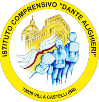 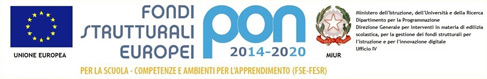 ISTITUTO COMPRENSIVO STATALE “D. ALIGHIERI”72029    VILLA CASTELLI (BR)modello 5 (scuola primaria)Anno Scolastico 2021 - 2022RELAZIONE FINALE    classe: ____  sez. ____ SITUAZIONE DELLA CLASSELa classe …….... è formata da …... alunni: …… maschi e ….… femmine. (Scrivere di eventuali alunni stranieri o inseriti in corso d’anno) Tutti (OPPURE mettere il numero degli alunni che si avvalgono della religione cattolica) gli alunni della classe si sono avvalsi dell’insegnamento della religione cattolica. In classe sono presenti n. ….. alunni con diagnosi DSA/BES per i quali è stato elaborato il Piano Didattico Personalizzato, come previsto dalla normativa, condiviso con la famiglia e contenente le opportune misure dispensative/compensative.Inoltre, sono presenti n. …. alunni con disabilità per i quali si rimanda alla documentazione specifica relativa.Eterogenea nella sua composizione, sia sotto il profilo sociale, ma soprattutto culturale e comportamentale, la (maggior parte della/una piccola parte della) classe nel corso dell'anno ha evidenziato una partecipazione e un impegno ......................  (sempre/non sempre costante). Un grado di autonomia nel lavoro e capacità di organizzare il lavoro in modo efficaceNon ancora adeguatiLimitati (con alcune eccezioni)Adeguati (con alcune eccezioni)Accettabili (per la maggior parte degli alunni)BuoniMETODOLOGIAL'impostazione metodologica, attivo-partecipativa, ha fatto continuo riferimento agli alunni, alle loro problematiche, ai loro bisogni espressivi e formativi; si è partiti dagli interessi e dalle curiosità che gli alunni hanno manifestato quotidianamente e su cui hanno espresso opinioni ed hanno promosso discussioni.LA VALUTAZIONEIn base alla Nuova Valutazione, come da OM n.172 del 04.12.2020 e relative Linee Guida, sono stati individuati, per ogni disciplina, alcuni obiettivi osservabili riferiti a ciascun nucleo tematico della stessa, riportati nelle Indicazioni Nazionali del 2012, al fine di descrivere la manifestazione personale e generale dell’apprendimento. Per ogni alunno è stato valutato il livello di ogni singolo obiettivo attinente al nucleo tematico della disciplina in modo da evincere difficoltà e potenzialità osservabili in ogni parte del processo di apprendimento.Alla fine di ogni bimestre sono state effettuate prove di verifica di tipo oggettivo e in situazioni di realtà per valutare le conoscenze e le abilità riferite agli obiettivi programmati e per intervenire sul processo di apprendimento /insegnamento. La valutazione ha preso in considerazione le seguenti dimensioni:La situazione,  nota e non nota, in cui si è affrontata la prova.La capacità di gestire in modo autonomo le consegne ricevute.La continuità del processo di apprendimentoL’uso di risorse fornite dal docente e/o reperite altrove o appositamente create dal docente.Nella valutazione in itinere il docente ha utilizzato le rubriche valutative condivise in sede collegiale.Le verifiche quadrimestrali intermedie e finali, insieme a quelle in itinere, sono state oggetto di valutazione per la compilazione delle relative schede di valutazioneGli esiti concorrono alla valutazione complessiva di ogni singolo alunno e alla elaborazione del giudizio espresso collegialmente in sede di scrutino.   Inoltre, durante l’anno, alcuni alunni hanno partecipato alle seguenti attività svolte anche in orario pomeridiano:Attività di  …………………………………………….…………………………Progetto Pon  …………………………………….……………………………Progetto ……………………………………………………………..…………Attività sportive: …………………….………………………………………….Altro ………………………………………………………………………………FORME DI COMUNICAZIONE CON LA FAMIGLIALa comunicazione intercorsa scuola/famiglia, attraverso RE e incontri programmati, è sempre volta alla ricerca di strategie comuni per offrire agli alunni ogni positiva opportunità di crescita.Villa Castelli, ____________				Il Consiglio di classeFirma1PRESIDENTE2Italiano3Storia e Geografia4Inglese5Francese6Matematica e Scienze7Musica8Arte e immagine9Scienze motorie e sportive10Religione Cattolica11Sostegno